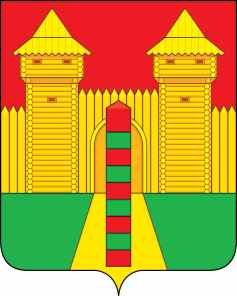 АДМИНИСТРАЦИЯ  МУНИЦИПАЛЬНОГО  ОБРАЗОВАНИЯ«ШУМЯЧСКИЙ  РАЙОН» СМОЛЕНСКОЙ  ОБЛАСТИРАСПОРЯЖЕНИЕот 16.03.2023г. № 59-р         п. ШумячиВ соответствии с распоряжением Администрации муниципального образования «Шумячский район» Смоленской области от 10.03.2023г. № 53-р            «О создании комиссии по приему освободившегося жилого помещения»1. Утвердить прилагаемый акт приемки освободившегося жилого помещения, расположенного по адресу: Смоленская область, Шумячский район, п. Шумячи, ул. Базарная, д. 49, ком. 19.2. Контроль за исполнением настоящего распоряжения возложить на заместителя Главы муниципального образования «Шумячский район» Смоленской области Елисеенко Н.М.Об утверждении акта приемки освободившегося жилого помещения И.п. Главы муниципального образования«Шумячский район» Смоленской области   Г.А. Варсанова